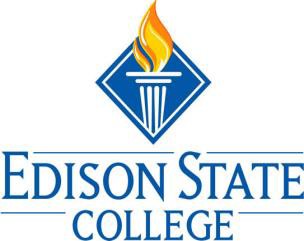 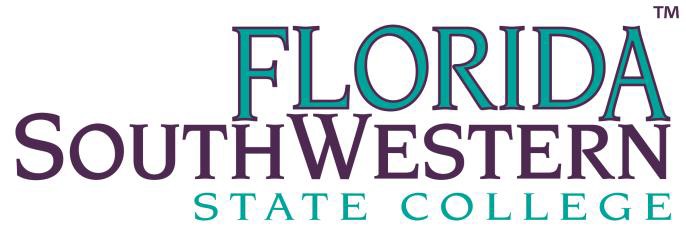 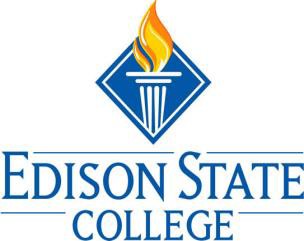 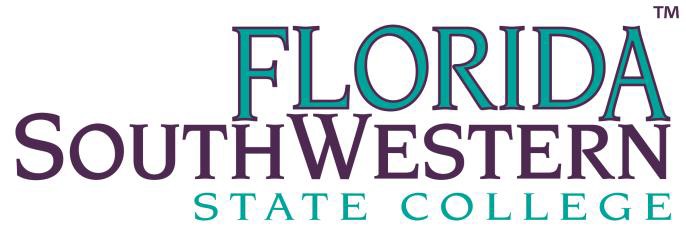 Justification for Purchases After Year-End DeadlineDepartment: 		Requisition #: 	Vendor Name: 		Index/Account #: 	Dollar Amount: $ 	Justification:Will product arrive prior to 06/30/ 	(current year)? 	Yes 	NoBudget Administrator (Please print name)	DateBudget Administrator (Signature)	DateDirector, Finance and Accounting (Signature)	             DateBO-017 Rev. 7/2018jl